Théâtre2021-2022   "Le Petit Chaperon rouge de la rue Pigalle" de Florence Hebbelynck - m.e.s Stéphane Arcas2020          "Antigone" de Romain Sardou - m.es. : Xavier Simonin2019          "Dans la voiture" de et par Clément Laloy2018          "Amour(s)" d'après Paul Léautaud - m.e.s : Bruno Emsens2015	"Le pays" de et par Clément Laloy
"Manuel de Liberté" d'après la Cerisaie d'Anton Tchekhov - m.e.s.: Yves-Noël Genod2014	"Le mec de la tombe d'à côté" de Katarina Mazetti - m.e.s.: Panchika Velez
"Les chaussures de Fadi" de et par Caroline Safarian2013	"L'aide-mémoire" de Jean-Claude Carriere - m.e.s.: Bruno Emsens
"Quoi? What’s the trouble? " de et par Christiane Girten
"Trahisons "d’Harold Pinter - m.e.s.: Bruno Emsens2012	"La nostalgie de l’avenir" d’après la Mouette d’Anton Tchekhov - m.e.s.: Myriam Saduis2010	"Jimmy" de et par Clément Laloy2008	"Affaire d’âme" d’Ingmar Bergman - m.e.s.: Myriam Saduis 2007	"La patiente" de Anca Visdei - m.e.s.: Jean-Luc Solal2004	"Electre" d’après Eschyle (Electre) - m.e.s.: René Cheneaux2002-2003	"Médée-Matériau" de Heiner Müller (Médée) - m.e.s.: Isabelle Pousseur 2000	"Le Tigre" de Murray Schisgal - 	m.e.s.: Sophie-Anne Lecesne1998	"Dommage qu’elle soit une putain" de John Ford - m.e.s.: Philippe Van Kessel 
"La Cagnotte" d’Eugène Labiche -  m.e.s.: Jacques Lassalle1997	"Le cri " -  m.e.s.: Mehmet Ulusoy
"Pelléas et Mélisande" de Maurice Maeterlinck - m.e.s.: Julien Roy 1996	"Franziska" de Frank Wedekind - m.e.s.: Stéphane Braunschweig1995	"L’annonce faite à Marie" de Paul Claudel - m.e.s.: Pierre Louis	"L’échange" de Paul Claudel - m.e.s.: Jean-Pierre Rossfelder1994	"La folle de Chaillot" de Jean Giraudoux - m.e.s.: Jean-Luc Tardieu1993	"Le médecin malgré lui" de Molière - m.e.s.: Olivier Courbier1992	"Dialogues des Carmélites" de Georges Bernanos - m.e.s.: Lisa VietCinémaLongs métrages2022          "La graine" d’Eloïse Lang2019          "Simone, le voyage du siècle" d’Olivier Dahan2019           "Red Sandra" de Jan Verheyen et Lien Willaert2016	"Good Favour" de Rebecca Daly2015	"Tonic Immobility" de Nathalie Teirlinck2013	"Tous les chats sont gris" de Savina Dellicour2011	"Toutes nos envies" de Philippe Lioret2010	"La permission de minuit" de Delphine Gleize2008	"Le missionnaire" de Roger Delattre
"Welcome" de Philippe Lioret2005	"Enfermés dehors" d’Albert Dupontel2003	"Le vertige de la page blanche" de Raoul Ruiz1999	"Le monde de Marty" de Denis Bardiau1984	"L’entrevue" de Thierry BonnafféCourts métrages2022 	"Homo Sacer" d’Ysé Sorel2021           "Sophie" de Violette Madrid                    "La posture du chien" de Lennert Lefever2020	"Automne" de Felipe Casanova2018           "Kiss and go" de Zoë Kennis2018           "Une part de gâteau" de Sophie Halpérin              "La zone grise"  de Marion Barthès2017	"Sur la rive" de Alice Gadbled
"Maman ! " de Lili Forestier2014	"Who's in the fridge? (a love story)" de Philippe Lamensch
"Les mauviettes" de Lili Forestier2013	"Sous nos empreintes" de Eduardo Sosa Soria2010	"Cache-cache" de Aurore Roegiers2002	"Scotch" de Julien Rambaldi1996	"Amour néanmoins" de Frédéric Darie1994	"Une écaille pour ma sirène" de Alexis KavyrchineTélévision   2022	"Hacked" de Leni Huyghe2022           "Knokke off" de Tom Goris 2022           "Arcadia" de Tim Oliehoek  2021           "Thuis" de Wenda Giampiccolo2021           "Ovni(s)" de Antony Cordier2020	"Sophie Cross" de Frank Van Mechelen2019           "Peinture fraiche" d'Arnaud Legoff2017	"Professor T" d'Indra Siera2016	"Salamander 2" de Frank Van Mechelen2015	"Sous influence" de Jean-Marc Therin (Section de recherches)2013	"Enquêtes réservées" de Etienne Dhaene et Jérôme Portheault2012	"Enquêtes réservées" de Christophe Barbier et Bénédicte Delmas2011	"Prisonnière" de Christian Bonnet (Julie Lescaut)	"Petits arrangements avec ma mère" de Denis Malleval 	"Enquêtes réservées" de Laurent Carceles et Christophe Barbier2010	"Enquêtes réservées" de Bruno Garcia et Gérard Cuq 2009	"Reporters" de Jean-Marc Brondolo2008-2009	"Enquêtes réservées" de P. Dewolf, B. D’Aubert et B. Garcia2007	"Dans la peau d’un autre" de Christophe Chevalier (Louis Page)	"Le justicier de l’ombre" de Bertrand Van Effenterre2006	"Rendez-moi justice" de Denys Granier-Deferre2005	"Le cri" de Hervé Baslé	"Le cocon" de Pascale Dallet	"Affaires de famille" de Patrick Grandperret (Commissaire Moulin)  2002	"Les scrupules de Maigret" de Pierre Joassin (Commissaire Maigret)2001	"La pécheresse" de Patrick Dewolf (Crimes en Série)1996            "Entre terre et mer" d'Hervé Baslé                    Conception de 35 capsules vidéo avec des personnalités artistiques belges francophones et néerlandophones pour la dépénalisation totale de l'IVG en Belgique en août et septembre 2018 pour le www.manifestedes350  En projet  La Cerisaie-Bruxelles, projet coécrit et mis en scène avec Benoît Verhaert racontant les péripéties de 10 comédiens qui montent la Cerisaie de Tchekhov.Florence Hebbelynck+32 473 11 81 59florence@hebbelynck.comR Reel h https://vimeo.com/298215473LanguesBilingue Français et NéerlandaisBonne connaissance de l'Anglais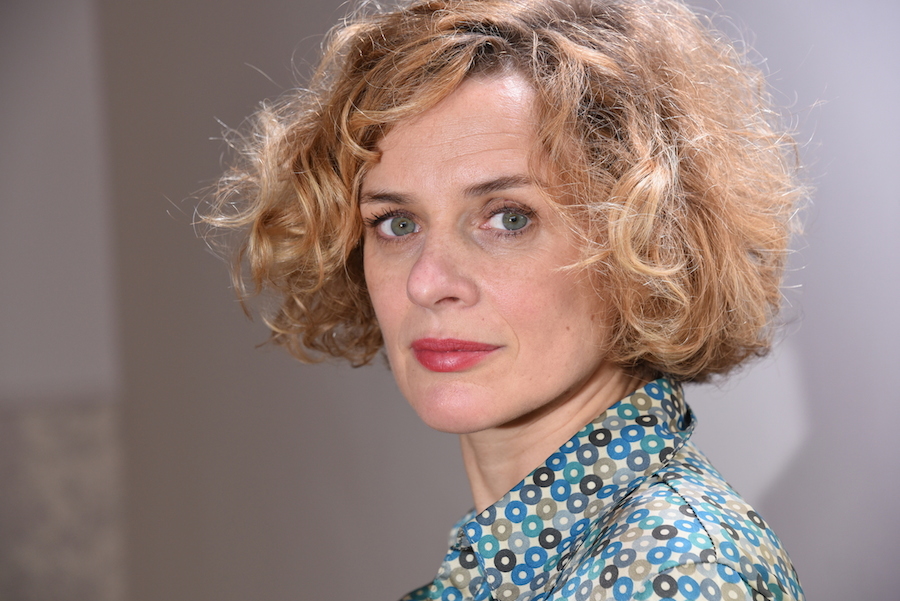 